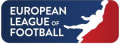 61 days before the kickoff: European League of Football announces schedule - Hamburg Sea Devils against Frankfurt Galaxy first live game on ProSieben MAXX61 days left before the European League of Football The ELF starts its premiere season 2021! Almost nine weeks before the first kick-off, those responsible announce the division of the eight franchises into two conferences as well as the schedule - and right at the beginning, there are bangs. The first duels of the new continental league will take place in Spain and Poland. On matchday one, the Barcelona Dragons will meet Stuttgart Surge (ran.de live), the Panthers Wroclaw will face the Cologne Centurions (both June 19th). One day later, follow  two more hits: Berlin Thunder awaits the Leipzig Kings, the Hamburg Sea Devils face Frankfurt Galaxy. With this pairing, which is broadcast on ProSieben MAXX on free TV, the hearts of German football fans beat faster - and it arouses great emotions. Because the teams from the Hanseatic city and the Main metropolis faced each other on June 23, 2007, in the World Bowl. In the last game in NFL Europe history, the Sea Devils prevailed at the Galaxy with 37:28. 48,125 spectators attended the Frankfurt stadium. One of the protagonists at the time was Patrick Esume, who was the offensive coordinator of the "Seeteufeln" line. Now he is looking forward to the new edition of the game in a superordinate role: “We have worked very hard over the past few months to the build European League of Football. And an intense time still lies ahead of us. But with the announcement of the schedule, it all becomes a lot more tangible, more realistic. I'm sure it's not just the same for us in the league, but also for those involved in the franchises and the fans, "says Commissioner Esume:" We are all  ready for great football on a great stage. " The eight franchises are in two conferences divided: Berlin Thunder, Hamburg Sea Devils, Leipzig Kings, and Panthers Wroclaw play the two semi-finals in the north, in the south, it is the Barcelona Dragons, Frankfurt Galaxy, Cologne Centurions, and Stuttgart Surge. In the regular season, all teams play ten games, legged, against  Two of their rivals in their own conference and against two teams in the other conference. “The closer the kickoff gets, the greater the anticipation for us and our partners. One top game is broadcast every Sunday on ProSieben MAXX, and another on ran.de. But all other games can also be followed in the live stream via the network of the European League of Football. We will inform you about this as soon as possible, ”says Liga managing director Zeljko Karajica. “Up to the eighth day of the match, each team will be shown at least once on ProSieben MAXX on free TV. The TV games of rounds nine to twelve will then be selected at short notice based on the explosive sporting nature. ”The 2021 schedule for the European League of Football on the following pagesEuropean League of Football Nobistor 16 22767 Hamburg press@europeanleague.football 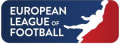 European League of Football - Schedule 2021 1st matchday (19/20 June) Barcelona Dragons - Stuttgart Surge (Sat., ran.de) Panthers Wroclaw - Cologne Centurions (Sat.) Hamburg Sea Devils - Frankfurt Galaxy (Sun., ProSieben MAXX) Berlin Thunder - Leipzig Kings (Sun) 2nd matchday (June 26/27) Panthers Wroclaw - Leipzig Kings (Sat) Cologne Centurions - Barcelona Dragons (Sun) Stuttgart Surge - Frankfurt Galaxy (Sun) 3rd matchday (3rd / 4th July) Leipzig Kings - Cologne Centurions (Saturday) Barcelona Dragons - Hamburg Sea Devils (Saturday) Frankfurt Galaxy - Panthers Wroclaw (Sunday) Berlin Thunder - Stuttgart Surge (Sunday) 4. Matchday (10/11 July) Cologne Centurions - Frankfurt Galaxy (Sat) Stuttgart Surge - Leipzig Kings (Sun) Hamburg Sea Devils - Berlin Thunder (Sun) 5th matchday (Sun, 18 July) Berlin Thunder - Panthers Wroclaw Leipzig Kings - Hamburg Sea Devils Frankfurt Galaxy - Barcelona Dragons 6. Matchday (24/25 July) Panthers Wroclaw - Hamburg Sea Devils (Sa.) Barcelona Dragons - Berlin Thunder (S a.) Stuttgart Surge - Cologne Centurions (Sun.) 7th matchday 31 July / 1. August) Hamburg Sea Devils - Barcelona Dragons (Sat) Cologne Centurions - Panthers Wroclaw (Sat) Leipzig Kings - Berlin Thunder (Sun) Frankfurt Galaxy  Stuttgart Surge (Sun) -.8. Round (7-8 August) Barcelona Dragons - Cologne Centurions (Saturday) Frankfurt Galaxy - Hamburg Sea Devils (Sunday) Leipzig Kings - Stuttgart Surge (Sunday) Match days 9 to 12 on the following pageEuropean League of Football Nobistor 16 22767 Hamburg press@europeanleague.football 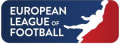 European League of Football - Schedule 2021 9th matchday (14/15 August) Panthers Wroclaw - Frankfurt Galaxy (Saturday) Stuttgart Surge - Barcelona Dragons (Sunday) Berlin Thunder - Hamburg Sea Devils (Sunday) 10th matchday ( 21/22 August) Cologne Centurions - Leipzig Kings (Saturday) Hamburg Sea Devils - Panthers Wroclaw (Sunday) Berlin Thunder - Barcelona Dragons (Sunday) 11th matchday (28/29 August) Cologne Centurions - Stuttgart Surge (Sat.) Barcelona Dragons - Frankfurt Galaxy (Sat.) Panthers Wroclaw - Berlin Thunder (Sat.) Hamburg Sea Devils - Leipzig Kings (Sun.) 12th matchday (Sun., September 5) Stuttgart Surge - Berlin Thunder Leipzig Kings - Panthers Wroclaw Frankfurt Galaxy - Cologne Centurions Semifinals: 11./12. September final: September 26thEuropean League of Football Nobistor 16 22767 Hamburg press@europeanleague.football 